Zgoda dotychczasowego inwestora, na rzecz którego decyzja została wydana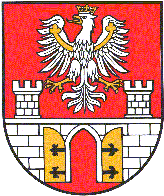 OŚWIADCZENIEoświadczam, że wyrażam zgodę na przeniesienie decyzji o pozwoleniu na budowę(imię i nazwisko lub nazwa inwestora, na rzecz którego została wydana decyzja o pozwoleniu na budowę)(imię i nazwisko lub nazwa inwestora, na rzecz którego została wydana decyzja o pozwoleniu na budowę)(imię i nazwisko lub nazwa inwestora, na rzecz którego została wydana decyzja o pozwoleniu na budowę)(imię i nazwisko lub nazwa inwestora, na rzecz którego została wydana decyzja o pozwoleniu na budowę)(imię i nazwisko lub nazwa inwestora, na rzecz którego została wydana decyzja o pozwoleniu na budowę)(imię i nazwisko lub nazwa inwestora, na rzecz którego została wydana decyzja o pozwoleniu na budowę)(imię i nazwisko lub nazwa inwestora, na rzecz którego została wydana decyzja o pozwoleniu na budowę)(imię i nazwisko lub nazwa inwestora, na rzecz którego została wydana decyzja o pozwoleniu na budowę)(imię i nazwisko lub nazwa inwestora, na rzecz którego została wydana decyzja o pozwoleniu na budowę)zamieszkały (a) / z siedzibą(kod pocztowy)(miejscowość)(miejscowość)(miejscowość)(miejscowość)(miejscowość)(ulica)(ulica)(ulica)(ulica)(numer domu)(nr mieszkania)z dnia:numernumerwydanej przez:wydanej przez:wydanej przez:(nazwa organu administracji architektoniczno-budowlanej wydającego pozwolenie na budowę)(nazwa organu administracji architektoniczno-budowlanej wydającego pozwolenie na budowę)(nazwa organu administracji architektoniczno-budowlanej wydającego pozwolenie na budowę)(nazwa organu administracji architektoniczno-budowlanej wydającego pozwolenie na budowę)(nazwa organu administracji architektoniczno-budowlanej wydającego pozwolenie na budowę)(nazwa organu administracji architektoniczno-budowlanej wydającego pozwolenie na budowę)(nazwa organu administracji architektoniczno-budowlanej wydającego pozwolenie na budowę)(nazwa organu administracji architektoniczno-budowlanej wydającego pozwolenie na budowę)(nazwa organu administracji architektoniczno-budowlanej wydającego pozwolenie na budowę)(nazwa organu administracji architektoniczno-budowlanej wydającego pozwolenie na budowę)(nazwa organu administracji architektoniczno-budowlanej wydającego pozwolenie na budowę)(nazwa organu administracji architektoniczno-budowlanej wydającego pozwolenie na budowę)na rzecz:na rzecz:(imię i nazwisko lub nazwa nowego inwestora)(imię i nazwisko lub nazwa nowego inwestora)(imię i nazwisko lub nazwa nowego inwestora)(imię i nazwisko lub nazwa nowego inwestora)(imię i nazwisko lub nazwa nowego inwestora)(imię i nazwisko lub nazwa nowego inwestora)(imię i nazwisko lub nazwa nowego inwestora)(imię i nazwisko lub nazwa nowego inwestora)(imię i nazwisko lub nazwa nowego inwestora)(imię i nazwisko lub nazwa nowego inwestora)(imię i nazwisko lub nazwa nowego inwestora)(imię i nazwisko lub nazwa nowego inwestora)(imię i nazwisko lub nazwa nowego inwestora)(imię i nazwisko lub nazwa nowego inwestora)(imię i nazwisko lub nazwa nowego inwestora)zamieszkały (a) / z siedzibązamieszkały (a) / z siedzibązamieszkały (a) / z siedzibązamieszkały (a) / z siedzibą(kod pocztowy)(kod pocztowy)(miejscowość)(miejscowość)(miejscowość)(miejscowość)(miejscowość)(miejscowość)(miejscowość)(ulica)(ulica)(ulica)(ulica)(ulica)(ulica)(ulica)(ulica)(ulica)(ulica)(numer domu)(nr mieszkania)(nr mieszkania)Starosta Będziński, z siedzibą w Będzinie przy ul. Jana Sączewskiego 6, jako administrator danych osobowych informuje, że Pani/Pana dane będą przetwarzane w celu przeprowadzenia postępowania administracyjnego. Przysługuje Pani/Panu prawo dostępu do treści swoich danych oraz ich poprawiania.Starosta Będziński, z siedzibą w Będzinie przy ul. Jana Sączewskiego 6, jako administrator danych osobowych informuje, że Pani/Pana dane będą przetwarzane w celu przeprowadzenia postępowania administracyjnego. Przysługuje Pani/Panu prawo dostępu do treści swoich danych oraz ich poprawiania.Starosta Będziński, z siedzibą w Będzinie przy ul. Jana Sączewskiego 6, jako administrator danych osobowych informuje, że Pani/Pana dane będą przetwarzane w celu przeprowadzenia postępowania administracyjnego. Przysługuje Pani/Panu prawo dostępu do treści swoich danych oraz ich poprawiania.Starosta Będziński, z siedzibą w Będzinie przy ul. Jana Sączewskiego 6, jako administrator danych osobowych informuje, że Pani/Pana dane będą przetwarzane w celu przeprowadzenia postępowania administracyjnego. Przysługuje Pani/Panu prawo dostępu do treści swoich danych oraz ich poprawiania.Starosta Będziński, z siedzibą w Będzinie przy ul. Jana Sączewskiego 6, jako administrator danych osobowych informuje, że Pani/Pana dane będą przetwarzane w celu przeprowadzenia postępowania administracyjnego. Przysługuje Pani/Panu prawo dostępu do treści swoich danych oraz ich poprawiania.Starosta Będziński, z siedzibą w Będzinie przy ul. Jana Sączewskiego 6, jako administrator danych osobowych informuje, że Pani/Pana dane będą przetwarzane w celu przeprowadzenia postępowania administracyjnego. Przysługuje Pani/Panu prawo dostępu do treści swoich danych oraz ich poprawiania.Starosta Będziński, z siedzibą w Będzinie przy ul. Jana Sączewskiego 6, jako administrator danych osobowych informuje, że Pani/Pana dane będą przetwarzane w celu przeprowadzenia postępowania administracyjnego. Przysługuje Pani/Panu prawo dostępu do treści swoich danych oraz ich poprawiania.Starosta Będziński, z siedzibą w Będzinie przy ul. Jana Sączewskiego 6, jako administrator danych osobowych informuje, że Pani/Pana dane będą przetwarzane w celu przeprowadzenia postępowania administracyjnego. Przysługuje Pani/Panu prawo dostępu do treści swoich danych oraz ich poprawiania.Starosta Będziński, z siedzibą w Będzinie przy ul. Jana Sączewskiego 6, jako administrator danych osobowych informuje, że Pani/Pana dane będą przetwarzane w celu przeprowadzenia postępowania administracyjnego. Przysługuje Pani/Panu prawo dostępu do treści swoich danych oraz ich poprawiania.Starosta Będziński, z siedzibą w Będzinie przy ul. Jana Sączewskiego 6, jako administrator danych osobowych informuje, że Pani/Pana dane będą przetwarzane w celu przeprowadzenia postępowania administracyjnego. Przysługuje Pani/Panu prawo dostępu do treści swoich danych oraz ich poprawiania.Starosta Będziński, z siedzibą w Będzinie przy ul. Jana Sączewskiego 6, jako administrator danych osobowych informuje, że Pani/Pana dane będą przetwarzane w celu przeprowadzenia postępowania administracyjnego. Przysługuje Pani/Panu prawo dostępu do treści swoich danych oraz ich poprawiania.Starosta Będziński, z siedzibą w Będzinie przy ul. Jana Sączewskiego 6, jako administrator danych osobowych informuje, że Pani/Pana dane będą przetwarzane w celu przeprowadzenia postępowania administracyjnego. Przysługuje Pani/Panu prawo dostępu do treści swoich danych oraz ich poprawiania.Starosta Będziński, z siedzibą w Będzinie przy ul. Jana Sączewskiego 6, jako administrator danych osobowych informuje, że Pani/Pana dane będą przetwarzane w celu przeprowadzenia postępowania administracyjnego. Przysługuje Pani/Panu prawo dostępu do treści swoich danych oraz ich poprawiania.Starosta Będziński, z siedzibą w Będzinie przy ul. Jana Sączewskiego 6, jako administrator danych osobowych informuje, że Pani/Pana dane będą przetwarzane w celu przeprowadzenia postępowania administracyjnego. Przysługuje Pani/Panu prawo dostępu do treści swoich danych oraz ich poprawiania.Starosta Będziński, z siedzibą w Będzinie przy ul. Jana Sączewskiego 6, jako administrator danych osobowych informuje, że Pani/Pana dane będą przetwarzane w celu przeprowadzenia postępowania administracyjnego. Przysługuje Pani/Panu prawo dostępu do treści swoich danych oraz ich poprawiania.(podpis dotychczasowego inwestora lub osoby przez niego upoważnionej)(podpis dotychczasowego inwestora lub osoby przez niego upoważnionej)(podpis dotychczasowego inwestora lub osoby przez niego upoważnionej)(podpis dotychczasowego inwestora lub osoby przez niego upoważnionej)(podpis dotychczasowego inwestora lub osoby przez niego upoważnionej)(podpis dotychczasowego inwestora lub osoby przez niego upoważnionej)(podpis dotychczasowego inwestora lub osoby przez niego upoważnionej)(podpis dotychczasowego inwestora lub osoby przez niego upoważnionej)(podpis dotychczasowego inwestora lub osoby przez niego upoważnionej)(podpis dotychczasowego inwestora lub osoby przez niego upoważnionej)